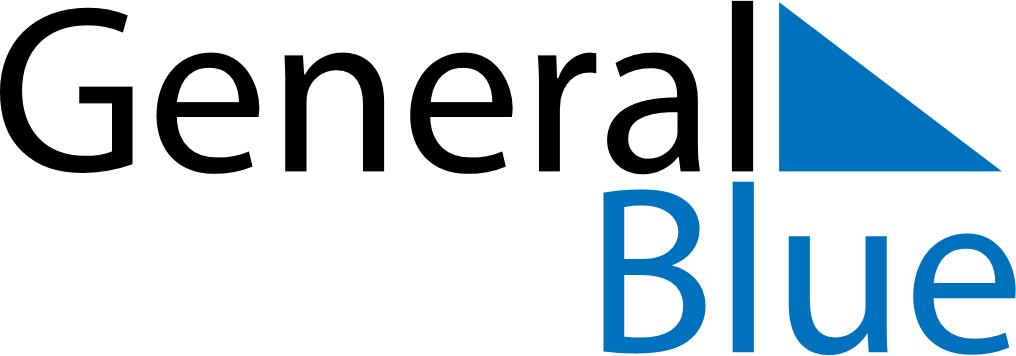 June 2024June 2024June 2024June 2024CanadaCanadaCanadaSundayMondayTuesdayWednesdayThursdayFridayFridaySaturday1234567789101112131414151617181920212122Father’s Day232425262728282930